 МІНІСТЕРСТВО ОБОРОНИ УКРАЇНИДепартамент військової освіти, науки, соціальної та гуманітарної політики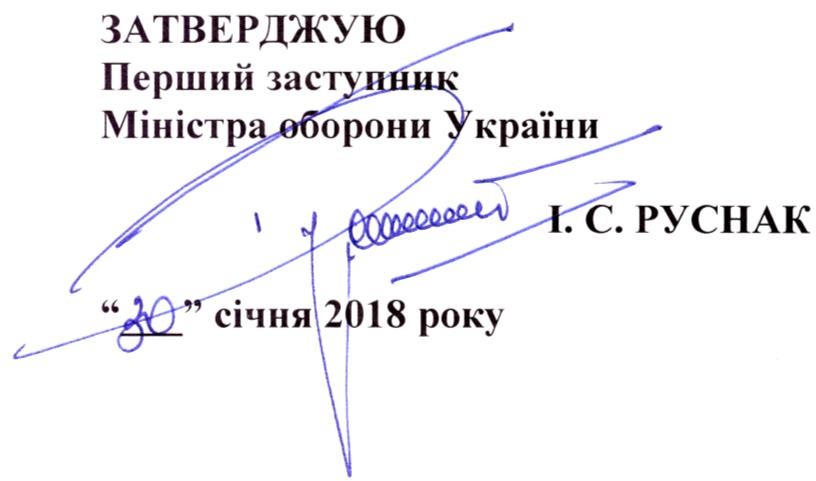 ДОВІДНИКвступнику до вищих військових навчальних закладівта військових навчальних підрозділів закладів вищої освіти тактичного рівням. КиївЗАГАЛЬНІ ПОЛОЖЕННЯВищі військові навчальні заклади та військові навчальні підрозділи закладів вищої освіти (далі – ВВНЗ та ВНП ЗВО) здійснюють підготовку громадян на посади осіб офіцерського складу для проходження військової служби у Збройних Силах України та інших військових формуваннях, утворених відповідно до законів України. Підготовку для проходження військової служби за контрактом на посадах сержантського (старшинського) складу здійснюють військові коледжі сержантського (старшинського) складу ВВНЗ.На навчання приймають осіб, які здобули повну загальну середню освіту з числа цивільної молоді, випускників військових (військово- морських) ліцеїв та ліцеїв з посиленою військово-фізичною підготовкою, військовослужбовців строкової військової служби та військовослужбовців військової служби за контрактом.Випускники військових коледжів сержантського (старшинського) складу отримують військову освіту та диплом державного зразка освітньо- кваліфікаційного рівня – “молодший спеціаліст”. Термін навчання 2,5 роки.Випускники ВВНЗ та ВНП ЗВО отримують вищу освіту освітнього ступеню “бакалавра” (“магістра”) та відповідну військово-професійну кваліфікацію. Термін підготовки  на  посади офіцерів  командного  складу  – 4 роки, офіцерів інженерного, гуманітарного, юридичного та адміністративного складу – 5…5,5 років.Прийом на навчання до вищих військових навчальних закладів та військових навчальних підрозділів закладів вищої освіти за державним замовленням (за кошти державного бюджету) здійснюється на конкурсній основі згідно з Правилами прийому на навчання до ВВНЗ (ВНП ЗВО) (далі – Правила прийому) відповідно до Закону України “Про вищу освіту”(№ 1556- VII від 01.07.2014), щорічного наказу Міністерства освіти і науки України про затвердження Умов прийому на навчання до закладів вищої освіти України (далі – Умови прийому), наказу Міністерства оборони України від 05.06.2014 № 360 “Про затвердження Інструкції про організацію та проведення військово-професійної орієнтації молоді та прийому до вищих військових навчальних закладів та військових навчальних підрозділів вищих навчальних закладів”, зареєстрованого в Міністерстві юстиції України 26.06.2014 за № 704/25481 та наказу Міністерства оборони України від 11.05.2016 № 248 “Про затвердження Особливостей прийому на навчання до вищих військових навчальних закладів та військових навчальних підрозділів вищих навчальних закладів для підготовки військових фахівців тактичного рівня в умовах особливого періоду”, зареєстрованого в Міністерстві юстиції України 26.05.2016 за № 776/28906.Правила прийому до ВВНЗ (ВНП ЗВО) затверджуються начальником ВВНЗ (ректором ЗВО до складу якого входить ВНП ЗВО).У Правилах прийому вказують:перелік акредитованих освітніх програм, за якими здійснюється прийомна кожний рівень вищої освіти;порядок роботи приймальної комісії (дні тижня та години); порядок і строки прийому заяв та документів;порядок проведення вступних випробувань, спосіб та місце оприлюднення їх результатів;порядок проведення конкурсного відбору та строки зарахування вступників за відповідними ступенями вищої освіти;порядок проведення конкурсного відбору для вступу на навчання за ступенем бакалавра на основі освітньо-кваліфікаційного рівня молодшого спеціаліста (за умови вступу на споріднений напрям підготовки) за результатами вступних випробувань на скорочений термін навчання (на другий або третій курс). Особа, яка вступає до ВВНЗ (ВНП ЗВО) на основі ступеня молодшого спеціаліста, здобутого за іншою спеціальністю, вступає за конкурсом на повний строк навчання (на перший курс);перелік конкурсних предметів, з яких вступники подаватимуть сертифікат зовнішнього незалежного оцінювання або складати вступні іспити. Вага кожного з яких має становити не менш як 20 відсотків конкурсного бала;вага бала за особливі успіхи (призерам IV етапу Всеукраїнських учнівських олімпіад з базових предметів; призерам III етапу Всеукраїнського конкурсу-захисту науково-дослідницьких робіт учнів - членів Малої академії наук України) та/або за успішне закінчення підготовчих курсів закладу вищої освіти для вступу до цього закладу вищої освіти на природничо-математичні та інженерно-технічні спеціальності, що може становити від 0 до 5 відсотків конкурсного бала;перелік додаткових вступних випробувань;порядок подання і розгляду апеляцій на результати вступних екзаменів, що проведені ВВНЗ (ВНП ВВНЗ);порядок обчислення конкурсного балу вступника із зазначенням вагових коефіцієнтів, які присвоюються сертифікатам зовнішнього незалежного оцінювання (вступним іспитам), середньому балу документа про повну загальну середню освіту, балу за конкурс творчих або фізичних здібностей (у разі його проведення);умови поселення вступників до гуртожитку відповідно до затвердженого у ВВНЗ (ВНП ВНЗ) порядку;порядок проходження психологічного обстеження, оцінки рівня фізичної підготовки та медичного огляду військово-лікарською (лікарсько- льотною, лікарсько-експертною) комісією вступників до ВВНЗ (ВНП ВВНЗ), що здійснюють підготовку громадян на посади осіб офіцерського, сержантського та старшинського складу для проходження військової служби за контрактом;офіційний веб-сайт ВВНЗ (ВНП ЗВО), поштову та електронну адресу ВВНЗ (ВНП ЗВО), а також міські (міжміські) телефони приймальної комісії та чергового ВВНЗ (ВНП ЗВО).ВВНЗ (ВНП ЗВО) мають право зараховувати на навчання на конкурсній основі осіб, які відповідають вимогам до рівня освіти кандидатів на навчання, стану здоров’я, психологічних якостей та рівню фізичної підготовленості, які встановлені Законом України “Про військовий обов’язок і військову службу”, Положенням про проходження громадянами України військової служби у Збройних Силах України, затвердженого Указом Президента України від 10.12.2008 № 1153/2008 та нормативно-правових актів Міністерства оборони України, Міністерства оборони України і Міністерства освіти і науки України.Навчання військових фахівців у ВВНЗ (ВНП ЗВО) здійснюється за схемами підготовки “курсант”, “студент – курсант”.За схемою “курсант” підготовка військових фахівців здійснюється в статусі військовослужбовця протягом усього строку навчання. Схема “студент – курсант” передбачає підготовку військових фахівців у статусі студента на молодших курсах та в статусі військовослужбовця на випускному курсі.До ВВНЗ (ВНП ЗВО), що здійснюють підготовку військових фахівців за схемою навчання “курсант”, приймаються громадяни України, які здобули повну загальну середню освіту, відповідають встановленим вимогам проходження військової служби та успішно пройшли вступні випробування:особи з числа цивільної молоді, випускники військових (військово- морських) ліцеїв та ліцеїв з посиленою військово-фізичною підготовкою віком від 17 до 21 року, в тому числі ті, яким 17 років виповнюється в рік зарахування на навчання;військовослужбовці, резервісти та військовозобов’язані, які мають повну загальну середню освіту, та не мають військових звань офіцерського складу, у разі зарахування їх на перший та наступні курси навчання, віком до 23 років;військовослужбовці, які проходять військову службу за контрактом, та не мають військових звань офіцерського складу у разі зарахування їх на навчання до ВВНЗ (ВНП ЗВО), що здійснюють підготовку на посади осіб сержантського та старшинського складу, віком до 30 років.До ВНП ЗВО, що здійснюють підготовку військових фахівців за схемою навчання “студент – курсант”, приймаються громадяни України, які мають повну загальну середню освіту, відповідають установленим вимогам проходження військової служби та успішно пройшли вступні випробування:цивільна молодь, випускники військових (військово-морських) ліцеїв та ліцеїв з посиленою військово-фізичною підготовкою віком до 21 року;військовозобов’язані та резервісти віком до 23 років.До ВВНЗ (ВНП ЗВО) на заочну форму навчання для здобуття ступеня вищої освіти “бакалавр” за “цивільними” спеціальностями підготовки за результатами вступних випробувань на місця державного замовлення приймаються:військовослужбовці військової служби за контрактом рядового, сержантського (старшинського) складу, які бездоганно прослужили в Збройних Силах України не менше одного строку контракту;військовослужбовці з числа осіб рядового, сержантського (старшинського) складу, які проходять строкову військову службу або військову службу за призовом під час мобілізації та отримали поранення при виконанні службових обов’язків у зоні проведення антитерористичної операції (бойових дій).Особи жіночої статі приймаються на навчання на рівних правах з особами чоловічої статі за переліком спеціальностей, за якими вони у подальшому можуть проходити військову службу на посадах осіб офіцерського складу, відповідно до граничних показників прийому на навчання до ВВНЗ (ВНП ЗВО), осіб жіночої статі, які щорічно затверджуються Міністром оборони України.Вступні випробування у ВВНЗ (ВНП ЗВО) проводяться в строки, що визначаються Правилами прийому до відповідних ВВНЗ (ВНП ЗВО).Вступники подають сертифікати зовнішнього незалежного оцінювання видані в роках, що визначаються щорічними Умовами прийому на навчання до закладів вищої освіти України.ВВНЗ (ВНП ЗВО) можуть встановлювати мінімальну кількість балів сертифіката з профільного конкурсного предмету, з якою вступник допускається до участі в конкурсі.ПОРЯДОК ВІДБОРУ ВСТУПНИКІВ ДО ВВНЗ ТА ВНП ЗВОПорядок проведення відбору вступників з числа цивільної молоді та випускників військових (військово-морських) ліцеїв та ліцеїв  з посиленою військово-фізичною підготовкоюОсоби з числа цивільної молоді, які виявили бажання вступити на навчання до ВВНЗ або ВНП ЗВО, в період з 01 січня до 01 червня року вступу подають особисто заяву до районного (міського) військового комісаріату за місцем реєстрації.У заяві зазначають: прізвище, ім’я та по батькові; рік, місяць і день народження;поштовий індекс, адреса місця проживання та номер контактного телефону;найменування обраного ВВНЗ (ВНП ЗВО);обрана галузь знань, спеціальність (спеціалізація) підготовки;перелік конкурсних предметів, з яких вступник зареєструвався для проходження зовнішнього незалежного оцінювання знань в Українському центрі оцінювання якості освіти (якщо реєстрація мала місце).До заяви додають:автобіографія;копія документа державного зразка про повну загальну середню освіту (раніше здобутий освітньо-кваліфікаційний рівень або ступінь вищої освіти) на основі якого здійснюється вступ, і додатка до нього;шість кольорових фотокарток розміром 3×4 см;копії документів, які відповідно до чинного законодавства встановлюють право на пільги при вступі до ВВНЗ (ВНП ЗВО);копія довідки про присвоєння ідентифікаційного коду;два поштових конверти з марками і заповненими особисто адресою проживання та адресою районного (міського) військового комісаріату, де вступник перебуває на військовому обліку;копія документа, що посвідчує особу та громадянство (паспорт громадянина України), військовий квиток або посвідчення про приписку (відповідно до вимог статті 14 Закону України “Про військовий обов’язок і військову службу”), або інший документ, який засвідчує особу і громадянство.Усі копії документів засвідчуються районним (міським) військовим комісаріатом, до якого вони подаються, або в установленому законодавством порядку.У разі, якщо у військовому комісаріаті рознарядка для направлення до ВВНЗ (ВНП ЗВО), в якому кандидат бажає навчатися, відсутня або вона вже виконана, він може до 1 травня року вступу подати заяву безпосередньо начальнику ВВНЗ (ВНП ЗВО). У заяві необхідно додатково вказати поштовуадресу районного (міського) військкомату, у якому кандидат на навчання перебуває на військовому обліку.Вступники, які зареєстровані на тимчасово окупованих територіях Автономної Республіки Крим, у Донецькій та Луганській областях і тимчасово проживають за їх межами, у разі неможливості оформлення особової справи у військовому комісаріаті за місцем проживання на підконтрольній території мають право подати заяву на вступ безпосередньо до приймальної комісії ВВНЗ (ВНП ЗВО). Оформлення особових справ таких вступників здійснюється безпосередньо у ВВНЗ (ВНП ЗВО).Попередня професійна діагностика та відбір вступників до ВВНЗ (ВНП ЗВО) з числа цивільної молоді та ліцеїстів проводяться у військових комісаріатах, оформлення документів здійснюється до 10 червня року вступу.На осіб, які бажають вступити до ВВНЗ (ВНП ЗВО), на основі результатів попередньої професійної діагностики військові комісари приймають рішення про направлення їх вступниками до конкретного ВВНЗ (ВНП ЗВО), чи про відмову в цьому.Документи на відібраних кандидатів, оформлені згідно з правилами прийому до ВВНЗ (ВНП ЗВО) районні (міські) військові комісаріати  подають в обласні військові комісаріати, а останні – у відповідні ВВНЗ  (ВНП ЗВО) в міру надходження, але не пізніше 20 червня року вступу на навчання.Приймальні (відбіркові) комісії ВВНЗ (ВНП ЗВО) у тижневий термін після реєстрації документів розглядають документи кандидатів та приймають рішення про їх виклик для проведення вступних випробувань чи про відмову у виклику із зазначенням причин. Рішення оформляється протоколом засідання приймальної (відбіркової) комісії ВВНЗ (ВНП ЗВО).Про прийняте рішення, час та місце прибуття для проходження вступних випробувань начальники ВВНЗ (ВНП ЗВО) повідомляють кандидатів до 25 червня року вступу особисто та через військові комісаріати. Вступники з числа цивільної молоді направляються до ВВНЗ (ВНП ЗВО) районними (міськими) військовими комісарами.Строки прийому заяв та документів, вступних випробувань, конкурсного відбору та зарахування на навчання визначаються Правилами прийому.У випадку службової необхідності, за клопотанням начальника Генерального штабу – Головнокомандувача Збройних Сил України, рішенням Міністра оборони України для військовослужбовців з числа осіб рядового та сержантського (старшинського) складу, які проходять строкову військову службу, військову службу за призовом під час мобілізації або військову службу за контрактом, резервістів та цивільної молоді можуть бути встановлені додаткові строки прийому заяв та документів, проведення конкурсного відбору (вступних випробувань) та зарахування на навчання.Зарахування вступників до ВВНЗ та ВНП ЗВО, які навчатимуться як курсанти,  здійснюється  не  пізніше  1 серпня,  як  студенти  –  не  пізніше     8 серпня.Особи з числа цивільної молоді, які рекомендовані до зарахування на навчання до ВВНЗ (ВНП ЗВО), подають заяву про виключення з конкурсу на інші місця державного замовлення. ВВНЗ (ВНП ЗВО) забезпечують анулювання заяв зарахованих на місця державного замовлення вступників з конкурсів на інші місця державного замовлення в строки, що визначаються щорічними Умовами прийому на навчання до закладів вищої освіти України.Порядок проведення відбору вступників з числа військовослужбовців рядового, сержантського (старшинського) складуОсоби рядового, сержантського і старшинського складу військової служби за контрактом та строкової військової служби, які бажають вступити на навчання до ВВНЗ або ВНП ЗВО для здобуття освітньо-кваліфікаційного рівня молодшого спеціаліста або ступеня вищої освіти бакалавр за схемою підготовки “курсант”, з 1 лютого до 1 квітня року вступу на навчання подають рапорт за підпорядкованістю. У рапорті вказують:військове звання, прізвище, ім’я та по батькові; займана посада;рік, місяць, день народження; раніше здобутий рівень освіти;найменування ВВНЗ (ВНП ЗВО), до якого бажає вступити військовослужбовець;обрану галузь знань, спеціальність (спеціалізація) підготовки;наявність або відсутність сертифікату (сертифікатів) Українського центру оцінювання якості освіти з конкурсних предметів.До рапорту додаються: копія документа державного зразка про повну загальну середню освіту (документа про здобутий освітньо-кваліфікаційний рівень) та додатка до нього, шість фотокарток розміром 3х4 см, які завірені штабом військової частини, автобіографія, службова картка.Військовослужбовці, які відповідають умовам прийому на навчання у ВВНЗ (ВНП ЗВО), направляються встановленим порядком на первинний медичний огляд до військово-лікарської комісії для визначення придатності до навчання в обраному ВВНЗ (ВНП ЗВО). На військовослужбовців, визнаних придатними до навчання в обраних ВВНЗ (ВНП ЗВО), оформляються відповідні медичні документи.Документи та особові справи на вступників з числа військовослужбовців рядового, сержантського і старшинського складу оформлені в установленому порядку, командири військових частин надсилають до органів військового управління за підпорядкованістю в строк до 1 квітня року вступу до ВВНЗ (ВНП ВНЗ).Рішення про зарахування військовослужбовців вступниками до ВВНЗ (ВНП ЗВО) чи про відмову в направленні на навчання приймають старші командири (начальники). У разі прийняття позитивного рішення документи на військовослужбовця подаються за підпорядкованістю до 10 квітня року вступу.Комісії з питань проведення попередньої професійної діагностики, створені при штабах оперативних командувань організовують та здійснюють попередню професійну діагностику вступників з числа військовослужбовців рядового, сержантського (старшинського) складу у  період  з  20 квітня  до  01 травня року вступу.Затверджені списки вступників з числа військовослужбовців з доданням відповідних документів надсилаються до  ВВНЗ  (ВНП  ЗВО)  до 15 травня року вступу на навчання.Військовослужбовці строкової військової служби Збройних Сил України, які відібрані вступниками до ВВНЗ (ВНП ЗВО), направляються командирами військових частин на навчальні збори, що проводяться у ВВНЗ (ВНП ЗВО), що здійснюють підготовку військових фахівців за схемою навчання “курсант”, перед складанням вступних випробувань.Навчальні збори військовослужбовців строкової військової служби проводяться у ВВНЗ та ВНП ЗВО з метою їх підготовки до вступу на навчання, проведення попередньої професійної діагностики та остаточного відбору до даного ВВНЗ (ВНП ЗВО).Навчальні збори проводяться перед початком вступних випробувань протягом 25 діб. Конкретні строки проведення навчальних зборів визначаються начальниками ВВНЗ (ВНП ЗВО) на підставі Правил прийому. Склад учасників навчальних зборів визначається за іменними списками вступників до цього ВВНЗ (ВНП ЗВО), що надходять з військових частин. Учасники зборів прибувають до місця проведення зборів за 1…2 дні до початку їх роботи.Після завершення навчального збору військовослужбовці складають вступні випробування. Перескладання вступних випробувань не допускається.Кандидат на навчання з числа військовослужбовців після прибуття до ВВНЗ (ВНП ЗВО) подає особисто до приймальної (відбіркової) комісії: документ, що посвідчує особу та громадянство (паспорт громадянина України), військовий квиток, оригінал документу державного зразка про повну загальну середню освіту (документу про здобутий освітньо- кваліфікаційний рівень), на основі якого здійснюється вступ, та додатку до нього, оригінал документа про право на пільги при вступі до ВВНЗ (ВНП ЗВО).ПОРЯДОК ПРОВЕДЕННЯ КОНКУРСУ ТА ЗАРАХУВАННЯ ДО ВВНЗ ТА ВНП ЗВОУчасть у конкурсі за результатами вступних іспитів з конкурсних предметів у ВВНЗ (ВНП ЗВО) мають право:військовослужбовці Збройних Сил України, інших утворених відповідно до законів України військових формувань, які проходять строкову військову службу – при вступі на денну форму навчання до ВВНЗ (ВНП ЗВО);громадяни України, звільнені зі строкової військової служби в рік вступу до ВВНЗ (ВНП ЗВО);військовослужбовці рядового, сержантського (старшинського) складу, які проходять військову службу за контрактом;студенти закладів вищої освіти, які виявили бажання вступити на навчання до ВВНЗ (ВНП ЗВО) та в подальшому проходити військову службу за контрактом на посадах осіб офіцерського складу.Вступники з числа випускників військових  (військово-морських) ліцеїв, які закінчили навчання в рік вступу до ВВНЗ (ВНП ЗВО), беруть участь у конкурсі за результатами вступних іспитів з конкурсних предметів або результатами зовнішнього незалежного оцінювання (за їхнім вибором).Вступники з числа резервістів та цивільної молоді беруть участь у конкурсі за результатами зовнішнього незалежного оцінювання знань.Вступники до ВВНЗ (ВНП ЗВО), крім надання сертифікату (сертифікатів) Українського центру оцінювання якості освіти або складання вступних іспитів з конкурсних предметів, обов’язково проходять психологічне обстеження, оцінку рівня фізичної підготовленості та медичний огляд, що здійснюються фахівцями, відповідно до діючих наказів Міністерства оборони України, які входять до складу приймальних комісій.Оцінка індивідуальних психологічних (психофізіологічних) якостей включає оцінку військово-мотиваційної спрямованості, оцінку рівня нервово- психічної стійкості та визначення професійної придатності до успішного навчання та оволодіння відповідною військовою спеціальністю.Індивідуальні психологічні якості вступника оцінюються як “пройшов професійний психологічний відбір” або “не пройшов професійний психологічний відбір”. Максимальна оцінка індивідуальних психологічних якостей становить 70 балів. Вступники, у яких за результатами тестування індивідуальних психологічних якостей виявлена нервово-психічна нестійкість, а також ті, які набрали менше 50% максимальної кількості балів (менше 35 балів), вважаються такими, що не пройшли професійний психологічний відбір, і з числа кандидатів для вступу до ВВНЗ (ВНП ЗВО) відраховуються і до подальшого складання вступних випробувань не допускаються.Рішення приймальної комісії щодо таких кандидатів оформляється окремим протоколом. Вступникам, не зарахованим за результатом оцінкиіндивідуальних психологічних якостей, в документах, що видаються на руки чи надсилаються до військових комісаріатів за місцем реєстрації (проживання), записується формулювання відмови в зарахуванні: “Не пройшов вступне випробування”.Рівень фізичної підготовленості визначається за результатами практичного виконання трьох фізичних вправ. Усі вправи приймаються протягом одного дня в такій послідовності: спочатку вправи на швидкість, потім силові вправи, далі – вправи на витривалість. Оцінка фізичної підготовленості кандидатів на навчання з числа цивільної молоді та військовослужбовців рядового, сержантського (старшинського) складається із суми балів, отриманих ними за виконання всіх призначених для перевірки вправ.За результатами оцінки рівня фізичної підготовленості виставляється “залік” (від 35 до 70 балів) або “незалік” (менше 35 балів).У разі отримання оцінки “незалік” вступник відраховується і до подальшого складання вступних випробувань не допускається.Рішення приймальної комісії щодо таких кандидатів оформлюється окремим протоколом.Заключний медичний огляд вступників проводиться у ВВНЗ (ВНП ЗВО) військово-лікарською (льотно-лікарською) комісією.За результатами заключного медичного огляду кожного вступника виноситься постанова “придатний” або “непридатний” за станом здоров’я до навчання у ВВНЗ (ВНП ЗВО).Для конкурсного відбору осіб, які на основі повної загальної середньої освіти вступають до ВВНЗ (ВНП ЗВО) для здобуття ступеня бакалавра, зараховуються бали сертифіката зовнішнього незалежного оцінювання (результати вступних іспитів, творчих конкурсів) з предметів, що визначаються правилами прийому до ВВНЗ (ВНП ЗВО). До конкурсного балу кандидата на навчання у ВВНЗ (ВНП ЗВО), у разі успішного складання вступних випробувань бали, що отримані за результатами психологічного обстеження та оцінювання рівня фізичної підготовленості не додають.Військовослужбовців військової служби за контрактом (рядового, сержантського та старшинського складу), випускників поточного року Київського військового ліцею імені Івана Богуна, військово-морського  ліцею та ліцеїв з посиленою військово-фізичною підготовкою зараховують до ВВНЗ (ВНП ВНЗ) на спеціальних умовах прийому згідно з квотами установленими щорічними наказами Міністерства оборони України, Міністерства оборони України та Міністерства освіти і науки України про прийом на навчання до ВВНЗ та ВНП ЗВО за окремим конкурсом. Особи, які не зараховані на місця за окремим конкурсом, можуть брати участь у конкурсі відповідно до конкурсного балу загального рейтингового списку.Переважним правом зарахування до ВВНЗ (ВНП ЗВО) користуються особи, яким таке право надано Законом України від 20.06. 2014 № 1543-VII “Про внесення зміни до статті 13 Закону України Про соціальний і правовий захист військовослужбовців та членів їх сімей”.Право на першочергове зарахування до ВВНЗ (ВНП ВНЗ) мають особи, яким надано таке право відповідно до:Закону України “Про охорону дитинства”;Закону	України	“Про	соціальний	і	правовий	захист військовослужбовців та членів їх сімей”;особи Указу Президента України від 21.02.2002 № 157 “Про додаткові заходи щодо посилення турботи про захисників Вітчизни, їх правового і соціального захисту, поліпшення військово-патріотичного виховання молоді”.Право	першочергового	зарахування	надається	у	послідовності, визначеною вище.Список вступників, які вступають на спеціальних умовах прийому, впорядковується за конкурсним балом від найбільшого до найменшого відповідно до порядку формування рейтингового списку без урахування категорій вступників.Список вступників, рекомендованих до зарахування, формується за категоріями в такій послідовності:вступники, які рекомендовані до зарахування поза конкурсом; вступники,	рекомендовані	до	зарахування	на	місця	прийому	наспеціальних умовах;вступники, рекомендовані до зарахування за результатами співбесіди; вступники, які рекомендовані до зарахування за конкурсом.У	межах	кожної	категорії	рейтинговий	список	вступників впорядковується:за конкурсним балом від найбільшого до найменшого;з урахуванням права на першочергове зарахування при однаковому конкурсному балі в порядку додержання підстав для його набуття.У списку вступників, рекомендованих до зарахування зазначаються: прізвище, ім'я та по батькові вступника;конкурсний бал вступника;наявність підстав для вступу поза конкурсом;наявність підстав до зарахування на місця прийому на спеціальних умовах;наявність підстав для зарахування за результатами співбесіди;наявність підстав до зарахування як учасника міжнародних олімпіад; наявність права на першочергове зарахування.Рейтингові списки формуються приймальною (відбірковою) комісією та оприлюднюються у повному обсязі на веб-сайті ВВНЗ (ВНП ЗВО). Списки вступників, рекомендованих до зарахування, формуються приймальною (відбірковою) комісією та оприлюднюються шляхом розміщення на інформаційних стендах приймальних (відбіркових) комісій та  веб-сайті ВВНЗ (ВНП ЗВО). Списки оновлюються після виконання/невиконання вступниками вимог для зарахування на навчання.Офіційним повідомленням про надання рекомендацій до зарахування вважається оприлюднення відповідного рішення на стендах приймальних (відбіркових) комісій ВВНЗ (ВНП ЗВО).Рекомендованим до зарахування вступникам можуть надсилатись повідомлення засобами електронного та мобільного зв’язку відповідно до Правил прийому.За наявності вакантних місць приймальна (відбіркова) комісія ВВНЗ (ВНП ЗВО) має право допускати до участі в конкурсі щодо зарахування на навчання осіб, які не пройшли конкурсний відбір в іншому ВВНЗ (ВНП ЗВО), за умови складання однакових конкурсних іспитів.Апеляції на результати вступних випробувань, що проведені у ВВНЗ (ВНП ЗВО), розглядає апеляційна комісія цього вищого військового навчального закладу (закладу вищої освіти), склад і порядок роботи якої затверджується наказом його керівника.Накази про зарахування на навчання курсантів (студентів) видаються начальниками ВВНЗ (ректорами ЗВО) із визначенням спеціальностей та спеціалізацій, за якими буде здійснюватися підготовка, на підставі рішення приймальної комісії.Витяги з наказів про зарахування курсантів (студентів) до ВВНЗ (ВНП ЗВО) протягом 5 днів після підписання наказів надсилаються відповідно до районних (міських) військових комісаріатів та до кадрових органів, що направили вступників до ВВНЗ (ВНП ВНЗ). Виписки з наказів про зарахування до ВВНЗ (ВНП ЗВО) є підставою для зняття з обліку призовників та військовозобов’язаних або для виключення військовослужбовців зі списків особового складу військових частин.Матеріали з проведення вступних випробувань вступників, які не пройшли конкурсний відбір і не зараховані на навчання, зберігаються у ВВНЗ (ВНП ЗВО) протягом одного року, потім знищуються встановленим порядком, про що складається акт.Подання вступником недостовірних персональних даних, недостовірних відомостей про наявність права на зарахування поза конкурсом, права на першочергове зарахування, права на зарахування за співбесідою, про здобуту раніше освіту, про участь в олімпіадах та конкурсах Малої академії наук України, про проходження зовнішнього незалежного оцінювання, є підставою для відрахування.Рішення приймальної (відбіркової) комісії про зарахування вступника може бути скасоване приймальною комісією лише за письмовою заявою вступника або в разі виявлення порушень законодавства з боку вступника, передбачених попереднім абзацом.Особи, які без поважних причин не приступили до занять, або за власним бажанням відмовились від навчання у ВВНЗ (ВНП ЗВО) протягом 10 днів від дня їх початку відраховуються з ВВНЗ (ВНП ЗВО).На звільнені місце (місця) до початку навчальних занять може проводитись додатковий конкурсний відбір щодо зарахування осіб, у тому числі з іншої галузі знань (спеціальності) цього ВВНЗ (ВНП ЗВО), за умовизбігу конкурсних предметів, у разі відсутності претендентів на зарахування з числа осіб, які брали участь у конкурсі на цю галузь знань (спеціальність) відповідно до списків рекомендованих до зарахування вступників.Питання про відрахування вступника за власним бажанням та повернення йому оригіналів документів розглядається в день подання вступником письмової заяви.Усі питання, пов’язані з прийомом до ВВНЗ (ВНП ЗВО), вирішуються виключно приймальною (відбірковою) комісією.Відомості про результати роботи приймальних (відбіркових) комісій з відбору, прийому та проведення вступної кампанії до ВВНЗ та ВНП ЗВО, з метою запобігання розголошення відомостей з обмеженим доступом, не вносяться до Єдиної державної електронної бази з питань освіти.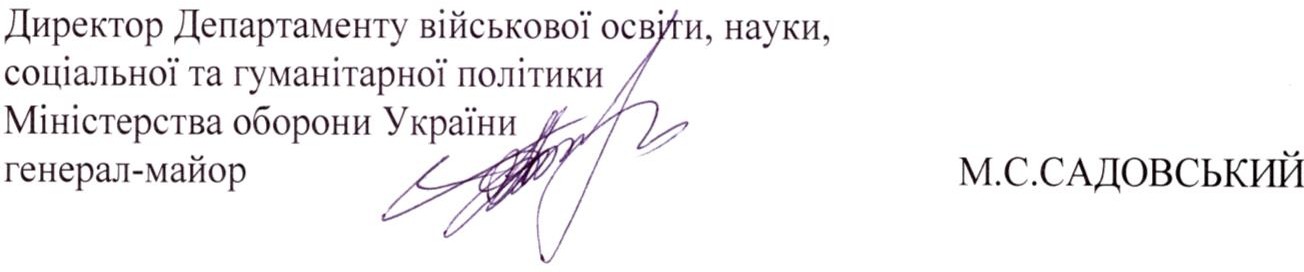 Додаток 1Вищі військові навчальні заклади та військові навчальні підрозділи закладів вищої освіти, що здійснюють підготовку військових фахівцівдля проходження військової служби на посадах офіцерського складу тактичного рівня Харківський національний університет Повітряних Сил імені Івана Кожедуба61023, м. Харків-23, вул. Сумська, 77/79. Тел.: (057) 704-96-93, 704-96-05.Електронна пошта: info@hups.mil.gov.ua Веб-сайт www.hups.mil.gov.uaЗДІЙСНЮЄ ПІДГОТОВКУ:за схемою – курсант на офіцерські посади:Командний склад (термін – 4 роки).підрозділів протиповітряної оборони Сухопутних військКомандний,	інженерний	склад:	льотчики,	вертольотчики, штурмани, офіцери бойового управління авіацією (термін – 5 років).Інженерний склад (термін – 5 років):фахівці з експлуатації та ремонту автоматизованих систем управління військами та озброєнням для військ ППО та авіації;фахівці з радіоелектронних комплексів та систем озброєння;фахівці з експлуатації та ремонту комплексів та систем бортового обладнання військових літаків;фахівці з аеродромно-технічного забезпечення польотів авіації;фахівці інженерно-авіаційної служби;енергетики;метрологи.Фахівців з виховної роботи у підрозділах, військових частинах Повітряних Сил (термін підготовки – 5 років).за заочною формою навчання:військовослужбовців військової служби за контрактом (строкової військової служби) рядового, сержантського (старшинського) складу для отримання ступеня вищої освіти “бакалавр” за цивільними спеціальностями підготовки (термін підготовки – 5 років):інженерія програмного забезпечення;електро-енергетика, електротехніка та електромеханіка;телекомунікації та радіотехніка;метрологія та інформаційно-вимірювальна техніка.Спеціальності та спеціалізації підготовки (курсант) Національна академія сухопутних військ імені гетьмана Петра Сагайдачного79012, м. Львів-12, вул. Героїв Майдану, 32.Тел.: (032) 238-65-34, (032) 238-43-54, (099) 421-80-54.Електронна пошта: nv@asv.gov.ua Веб-сайт www.asv.gov.uaЗДІЙСНЮЄ ПІДГОТОВКУ:за схемою – курсант на офіцерські посади:Командний склад (термін – 4 роки):підрозділів механізованих військ;підрозділів танкових військ;підрозділів артилерії;підрозділів інженерних військ;фахівці	з	виховної	роботи	у	підрозділах	(військових	частинах) Сухопутних військ.Інженерний склад (термін – 5 років):фахівці з систем та пристроїв ракетних комплексів;фахівці з комплексів та приладів артилерійської розвідки.Фахівці культурно-виховної, просвітницької роботи та організації дозвілля у військах (термін – 5 років).Спеціальності та спеціалізації підготовки (курсант)за заочною формою навчання:військовослужбовцями військової служби за контрактом (строкової військової служби) рядового, сержантського (старшинського) складу для отримання ступеня вищої освіти “бакалавр” за цивільними спеціальностями підготовки (термін – 5 років):автомобільний транспорт. Військова академія (м. Одеса)65009, м. Одеса-9, вул. Фонтанська дорога, 10. Тел.: +380(482) 63-76-60 (приймальна комісія).Тел.: +380(482) 63-05-60 (черговий). Електронна пошта: vaodesa@ukr.net Веб-сайт: www.vaodesa.org.uaЗДІЙСНЮЄ ПІДГОТОВКУ:за схемою – курсант на офіцерські посади:Командний склад, фахівці (термін підготовки – 4 роки):підрозділів високомобільних десантних військ;підрозділів військової розвідки;підрозділів спеціального призначення;фахівці з продовольчого забезпечення;фахівці з речового забезпечення;фахівці із забезпечення ракетним паливом, пальним та мастильними матеріалами;фахівці з фізичної підготовки та спорту у військах (силах).Інженерний склад (термін підготовки – 5 років):фахівці з експлуатації та ремонту ракетно-артилерійського озброєння;фахівці	зі	зберігання	боєприпасів,	вибухових	пристроїв, освітлювальних та сигнальних засобів;фахівці з експлуатації автомобільної техніки військ.Спеціальності та спеціалізації підготовки (курсант)за заочною формою навчання:військовослужбовців військової служби за контрактом (строкової військової служби) рядового, сержантського (старшинського) складу для отримання ступеня вищої освіти “бакалавр” за цивільною спеціальністю підготовки (термін підготовки – 4 роки):фізична культура і спорт. Військовий інститут телекомунікацій та інформатизації01011, м. Київ-11, вул. Московська, 45/1.Тел.: (044) 256-22-80, (044) 256-23-71 (приймальна комісія); Тел. / Факс (044) 280-59-67 (черговий інституту).Електронна пошта: vitivstup@ukr.net Веб-сайт: www//viti.edu.uaЗДІЙСНЮЄ ПІДГОТОВКУ:за схемою – курсант на офіцерські посади:Командний склад (термін – 4 роки):підрозділів військ зв’язку.Інженерний склад (термін – 5 років):фахівці з систем військового зв’язку;фахівці із захисту інформації та кібернетичної безпеки в інформаційно- телекомунікаційних системах;фахівці з математичного, інформаційного та програмного забезпечення військових інформаційних систем;фахівці з автоматизованих систем управління військами та озброєнням;фахівці з організації захисту інформації з обмеженим доступом та автоматизації її обробки;фахівці з радіоелектронних інформаційних систем;Спеціальності та спеціалізації підготовки (курсант)за заочною формою навчання:військовослужбовців військової служби за контрактом (строкової військової служби) рядового, сержантського (старшинського) складу для отримання ступеня вищої освіти “бакалавр” за цивільними спеціальностями підготовки (термін підготовки – 5 років):комп’ютеризовані науки та інформаційні технології;комп’ютерна інженерія;кібербезпека;телекомунікації та радіотехніка. Житомирський військовий інститут імені С.П. Корольова10004, м. Житомир, проспект Миру, 22.Тел.: (0412)25-03-60, (0412)25-04-91, (067)450-25-57 (приймальнакомісія);(0412) 25-04-91, (067) 332-63-79 (черговий інституту). Електронна пошта: pk@zvir.zt.uaВеб-сайт: www.zvir.zt.uaЗДІЙСНЮЄ ПІДГОТОВКУ:за схемою – курсант на офіцерські посади:Інженерний склад (термін – 5 років):фахівці з систем та засобів радіоелектронної боротьби;фахівці з захисту інформації з обмеженим доступом та автоматизації її обробки;фахівці з комп’ютеризованих засобів інформаційного впливу;фахівці з автоматизованої обробки інформації;фахівці з роботизованих систем спеціального призначення;Спеціальності та спеціалізації підготовки (курсант)за заочною формою навчання:військовослужбовців військової служби за контрактом (строкової військової служби) рядового, сержантського (старшинського) складу для отримання ступеня вищої освіти “бакалавр” за цивільними спеціальностями підготовки (термін підготовки – 4 роки):автоматизація та комп’ютерно-інтегровані технології;електроенергетика, електротехніка та електромеханіка;телекомунікації та радіотехніка. Військовий інститут Київського національного університету імені Тараса Шевченка03189, м. Київ-89, вул. Ломоносова 81,Тел.: (044) 521-35-29 (приймальна комісія);(044) 521-32-89 (черговий інституту).Електронна пошта: viknu@univ.kiev.uaabiturienr_viknu@ukr.net (для вступників) Веб-сайт: http://mil.univ.kiev.ua.ЗДІЙСНЮЄ ПІДГОТОВКУ:за схемою – курсант на офіцерські посади:Військові фахівці (термін підготовки – 5 років):фахівці	з	інформаційно-пропагандистського	та	розвідувально- інформаційного забезпечення діяльності військ (сил);військові журналісти;військові психологи;військові перекладачі;військові фінансисти;фахівці з юрисконсультської роботи (для підрозділів Військової служби правопорядку);фахівці з міжнародної інформації;фахівці з управління діями топогеодезичних і навігаційних підрозділів військ (сил).Спеціальності та спеціалізації підготовкиза заочною формою навчання:військовослужбовців військової служби за контрактом (строкової військової служби) рядового, сержантського (старшинського) складу для отримання ступеня вищої освіти “бакалавр” за цивільними спеціальностями підготовки (термін підготовки – 5 років):фінанси, банківська справа та страхування;геодезія, картографія та землеустрій;правознавство. Військовий інститут танкових військ Національного технічного університету “Харківський політехнічний інститут”61098, м. Харків, вул. Полтавський шлях, 192. Тел.: (057) 372-61-67;(057) 372-40-12;(093) 792-03-43;(050) 846-56-75 (приймальна комісія). Електронна пошта: n_ch_fvp@ukr.net,a-xitv@hups.dod.ua або vitv_ntu_kpi@ukr.net Веб-сайт: web.kpi.kharkov.ua/military/ЗДІЙСНЮЄ ПІДГОТОВКУ:за схемою – курсант на офіцерські посади:Інженерний склад (термін– 5 років):фахівці танкових військ інженерного профілю;фахівці з радіаційного, хімічного, біологічного захисту та екологічної безпеки військ.Спеціальності та спеціалізації підготовки Інститут військово-морських сил Національного університету “Одеська морська академія”65029, м. Одеса, вул. Дідріхсона,8Тел.: (048) 733-36-33 (приймальна комісія);(048) 733-02-00, (048) 770-46-21 (черговий інституту). Електронна пошта: priyom@onma.edu.uaВеб-сайт: www.onma.edu.ua та www.facebook.com/onma.navyЗДІЙСНЮЄ ПІДГОТОВКУ:за схемою – курсант на офіцерські посади:Інженерний склад (термін – 5,5 років):фахівці з судноводіння;фахівці з експлуатації суднових енергетичних установок;фахівці з радіоелектронних комплексів;фахівці з комплексів та систем корабельного озброєння;фахівці з пошуково-рятувальних, водолазних та аварійних робіт на морі;фахівці з виховної та соціально-психологічної роботи на кораблях Військово-Морських Сил.Спеціальності та спеціалізації підготовки (курсант)за заочною формою навчання:військовослужбовців військової служби за контрактом (строкової військової служби) рядового, сержантського (старшинського) складу для отримання ступеня вищої освіти “бакалавр” за цивільними спеціальностями підготовки (термін підготовки – 5 років):річковий та морський транспорт. Військово-юридичний факультет Національного юридичного університету імені Ярослава Мудрого61024, м. Харків, вул. Динамівська, 4Тел. (057)704-90-59 (приймальна комісія);(057) 704-90-64 (черговий факультету). Електронна пошта: vuf@nulau.edu.uaВеб-сайт: www.nlu.edu.uaЗДІЙСНЮЄ ПІДГОТОВКУ:за схемою – курсант на офіцерські посади:Військові фахівці (термін підготовки – 5,5 років):юристів;фахівців прокурорсько-слідчої роботи у Збройних Силах України.Спеціальності та спеціалізації підготовки Кафедра військової підготовки Івано-Франківського національного технічного університету нафти і газу76018, м. Івано-Франківськ-18, вул. Є.Коновальця, 72 аТел. (0342) 50-25-06, (095) 614-27-00 (приймальна комісія);(0342) 50-25-06 (черговий).Електронна пошта: pk.kvp.nung@gmail.com, 1963kvp@ukr.net Веб-сайт: www.nung.edu.uaЗДІЙСНЮЄ ПІДГОТОВКУ:за	схемою	–4	роки	студент – 1	рік	курсантна офіцерські посади:Інженерного складу (термін підготовки – 5 років):фахівці із забезпечення військ (сил) паливом, пальним і мастильними матеріалами.Спеціальності та спеціалізації підготовки Національного авіаційного університету (м. Київ)03048, м. Київ-48, вул. Медова, 1Тел.: (073) 303-33-77 (приймальна комісія);(044) 249-09-67, (044) 451-48-74 (черговий).Електронна пошта: kvp.nau@gmail.com Веб-сайт: http://kvp.nau.edu.uaЗДІЙСНЮЄ ПІДГОТОВКУ:за	схемою	–	4	роки	студент – 1	рік	курсантна офіцерські посади:Інженерного складу (термін – 5,5 років):фахівці з будівництва та експлуатації аеродромів і захисних споруд, будівель і споруд спеціального і загальновійськового призначення;фахівці з організації військових перевезень і управління на повітряному транспорті;фахівці із забезпечення військ (сил) матеріально-технічними засобами служби пального;фахівці з пожежного захисту.Спеціальності та спеціалізації підготовки Одеського державного екологічного університету65016, м. Одеса, вул. Львівська, 15Тел.: (0482) 32-67-57, 32-67-64 .Електронна пошта: synop@ogmi.farlep.odessa.ua Веб-сайт: www.ogmi.farlep.odessa.uaЗДІЙСНЮЄ ПІДГОТОВКУ:за	схемою	–	4	роки	студент – 1	рік	курсантна офіцерські посади:Інженерного складу (термін підготовки – 5,5 років):фахівці з гідрометеорологічного (метеорологічного) та геофізичного забезпечення військ (сил).Спеціальності та спеціалізації підготовки Кафедра військової підготовки Національного університету біоресурсів і природокористування України03041, м. Київ, вул. Героїв оборони, 18-АТел.: (044) 258-42-63, (044) 527-83-08 (приймальна комісія);(044) 527-89-89 (черговий кафедри). Електронна пошта: kvp_nubip@ukr.net/Веб-сайт: https://nubip.edu.ua/structure/viyskiova_kafedra ЗДІЙСНЮЄ ПІДГОТОВКУ:за	схемою	–	4	роки	студент – 1	рік	курсантна офіцерські посади:Військових фахівців (термін – 6 років):фахівці ветеринарної служби.Спеціальності та спеціалізації підготовки офіцерського складуДодаток 2Військові коледжісержантського (старшинського) складу вищих військових навчальних закладів, що здійснюють підготовку військових фахівців дляпроходження військової служби за контрактом на посадах сержантського (старшинського) складу Військовий коледж сержантського складу Харківського національного університету Повітряних Сил імені Івана Кожедуба61023, м. Харків-23, вул. Сумська, 77/79. Тел.: (057) 704-96-93, 704-96-05.Електронна пошта: info@hups.mil.gov.ua Веб-сайт www. hups.mil.gov.uaЗДІЙСНЮЄ ПІДГОТОВКУ:сержантів	(старшин)	за	схемою	–	курсант (Термін – 2,5 роки):фахівці з експлуатація авіаційного обладнання військових літаків та вертольотів;фахівці	з	наземних	засобів	радіоелектронного	та	інформаційного забезпечення польотів авіації;фахівці з радіоелектронного обладнання літаків, вертольотів і авіаційних ракет;фахівці	з	авіаційного	озброєння	та	технічного	обслуговування військових літаків, вертольотів та авіаційних двигунів;військові метеорологи.Спеціальності та спеціалізації підготовки Національної академії сухопутних військ імені гетьмана П. Сагайдачного79012, м. Львів-12, вул. Героїв Майдану, 32.Тел.: (032) 238-65-34, (032) 238-43-54, (099) 421-80-54.Електронна пошта: nvkss_asv@ukr.net Веб-сайт www.asv.gov.uaЗДІЙСНЮЄ ПІДГОТОВКУ:сержантів	(старшин)	за	схемою	–	курсант (Термін – 2,5 роки):фахівці з організації перевезень і управління на автотранспорті;фахівці з ремонту та обслуговування автомобільної техніки військ;фахівці з експлуатації інженерної техніки;військові музиканти;фахівці з організації харчування;фахівці	з	організації	зберігання	та	обслуговування	озброєння	та військового майна;фахівці з радіаційного, хімічного та бактеріологічного захисту;фахівці з організації протипожежного захисту;фахівці з електроустаткування електростанцій та енергосистем.Спеціальності та спеціалізації підготовки Військового інституту телекомунікацій та інформатизації01011, м. Київ-11, вул. Московська, 45/1.Тел.: (044) 256-22-80, (044) 256-23-71 (приймальна комісія); Тел. / Факс (044) 280-59-67 (черговий інституту).Електронна пошта: vitivstup@ukr.net Веб-сайт: www//viti.edu.uaЗДІЙСНЮЄ ПІДГОТОВКУ:сержантів	(старшин)	за	схемою	–	курсант (Термін – 2,5 роки):фахівці з експлуатації засобів радіозв’язку;фахівці з військових засобів обчислювальної техніки.Спеціальності та спеціалізації підготовки Відділення військової підготовки Морехідного коледжу технічного флоту Національного університету “Одеська морська академія”65011, м. Одеса-11, вул. Успенська, 28.Тел.: (048) 732-16-60, (048) 734-21-32;Тел. / Факс (черговий інституту). Електронна пошта: vvp_mktf@ua.fm Веб-сайт: http://vvp-mktf.od.ua/ЗДІЙСНЮЄ ПІДГОТОВКУ:сержантів	(старшин)	за	схемою	–	курсант (Термін – 2,5 роки):фахівці з кораблеводіння;фахівці	з	експлуатації	корабельного	ракетно-артилерійського, протичовнового та мінного озброєння;фахівці з корабельних радіотехнічних засобів та засобів зв’язку;фахівці з експлуатації корабельних електроенергетичних установок.Спеціальності та спеціалізації підготовкиСпеціальністьСпеціальністьСпеціальністьСпеціальністьСпеціалізаціяСпеціалізаціяСпеціалізаціяСпеціалізаціяСпеціалізаціяСпеціалізаціяТермін123 Комп’ютерна інженерія123 Комп’ютерна інженерія123 Комп’ютерна інженерія123 Комп’ютерна інженеріяадміністрування	інформаційно- телекомунікаційних систем автоматизованої системи управління авіацією та протиповітряноюобороноюадміністрування	інформаційно- телекомунікаційних систем автоматизованої системи управління авіацією та протиповітряноюобороноюадміністрування	інформаційно- телекомунікаційних систем автоматизованої системи управління авіацією та протиповітряноюобороноюадміністрування	інформаційно- телекомунікаційних систем автоматизованої системи управління авіацією та протиповітряноюобороноюадміністрування	інформаційно- телекомунікаційних систем автоматизованої системи управління авіацією та протиповітряноюобороноюадміністрування	інформаційно- телекомунікаційних систем автоматизованої системи управління авіацією та протиповітряноюобороною5 років126 Інформаційні системи та технології126 Інформаційні системи та технології126 Інформаційні системи та технології126 Інформаційні системи та технологіїкомплекси та засоби автоматизації управлінняавтоматизованої системи управління авіацією та протиповітряною обороноюкомплекси та засоби автоматизації управлінняавтоматизованої системи управління авіацією та протиповітряною обороноюкомплекси та засоби автоматизації управлінняавтоматизованої системи управління авіацією та протиповітряною обороноюкомплекси та засоби автоматизації управлінняавтоматизованої системи управління авіацією та протиповітряною обороноюкомплекси та засоби автоматизації управлінняавтоматизованої системи управління авіацією та протиповітряною обороноюкомплекси та засоби автоматизації управлінняавтоматизованої системи управління авіацією та протиповітряною обороною5 років141	Електроенергетика, електротехніка	та електромеханіка141	Електроенергетика, електротехніка	та електромеханіка141	Електроенергетика, електротехніка	та електромеханіка141	Електроенергетика, електротехніка	та електромеханікаелектротехнічні системи військового призначенняелектротехнічні системи військового призначенняелектротехнічні системи військового призначенняелектротехнічні системи військового призначенняелектротехнічні системи військового призначенняелектротехнічні системи військового призначення5 років151	Автоматизація комп’ютерно-інтегрованітехнології151	Автоматизація комп’ютерно-інтегрованітехнології151	Автоматизація комп’ютерно-інтегрованітехнологіїтакомплекси та засоби автоматизації управління Повітряних Силкомплекси та засоби автоматизації управління Повітряних Силкомплекси та засоби автоматизації управління Повітряних Силкомплекси та засоби автоматизації управління Повітряних Силкомплекси та засоби автоматизації управління Повітряних Силкомплекси та засоби автоматизації управління Повітряних Сил5 років152	Метрологіяінформаційно-вимірювальна техніка152	Метрологіяінформаційно-вимірювальна техніка152	Метрологіяінформаційно-вимірювальна технікатаметрологія та вимірювальна техніка військ (сил)метрологія та вимірювальна техніка військ (сил)метрологія та вимірювальна техніка військ (сил)метрологія та вимірювальна техніка військ (сил)метрологія та вимірювальна техніка військ (сил)метрологія та вимірювальна техніка військ (сил)5 років172	Телекомунікації радіотехніка172	Телекомунікації радіотехніка172	Телекомунікації радіотехнікатарадіолокаційні	засобизабезпечення військ (сил)радіолокаційні	засобизабезпечення військ (сил)радіолокаційні	засобизабезпечення військ (сил)радіолокаційні	засобизабезпечення військ (сил)інформаційного5 років172	Телекомунікації радіотехніка172	Телекомунікації радіотехніка172	Телекомунікації радіотехнікатарадіоелектронні системи та засоби команднихпунктів Повітряних Силрадіоелектронні системи та засоби команднихпунктів Повітряних Силрадіоелектронні системи та засоби команднихпунктів Повітряних Силрадіоелектронні системи та засоби команднихпунктів Повітряних Силрадіоелектронні системи та засоби команднихпунктів Повітряних Силрадіоелектронні системи та засоби команднихпунктів Повітряних Сил5 років172	Телекомунікації радіотехніка172	Телекомунікації радіотехніка172	Телекомунікації радіотехнікатарадіоелектронні системи забезпечення польотівавіаціїрадіоелектронні системи забезпечення польотівавіаціїрадіоелектронні системи забезпечення польотівавіаціїрадіоелектронні системи забезпечення польотівавіаціїрадіоелектронні системи забезпечення польотівавіаціїрадіоелектронні системи забезпечення польотівавіації5 років172	Телекомунікації радіотехніка172	Телекомунікації радіотехніка172	Телекомунікації радіотехнікатарадіоелектронні	засоби	інформаційного забезпечення і управління зенітними ракетнимикомплексами та системами Повітряних Силрадіоелектронні	засоби	інформаційного забезпечення і управління зенітними ракетнимикомплексами та системами Повітряних Силрадіоелектронні	засоби	інформаційного забезпечення і управління зенітними ракетнимикомплексами та системами Повітряних Силрадіоелектронні	засоби	інформаційного забезпечення і управління зенітними ракетнимикомплексами та системами Повітряних Силрадіоелектронні	засоби	інформаційного забезпечення і управління зенітними ракетнимикомплексами та системами Повітряних Силрадіоелектронні	засоби	інформаційного забезпечення і управління зенітними ракетнимикомплексами та системами Повітряних Сил5 років172	Телекомунікації радіотехніка172	Телекомунікації радіотехніка172	Телекомунікації радіотехнікатазенітні ракетні комплекси та системи середньоїдальностізенітні ракетні комплекси та системи середньоїдальностізенітні ракетні комплекси та системи середньоїдальностізенітні ракетні комплекси та системи середньоїдальностізенітні ракетні комплекси та системи середньоїдальностізенітні ракетні комплекси та системи середньоїдальності5 років172	Телекомунікації радіотехніка172	Телекомунікації радіотехніка172	Телекомунікації радіотехнікатазенітні ракетні комплексидальностізенітні ракетні комплексидальностізенітні ракетні комплексидальностізенітні ракетні комплексидальностітасистеми малої5 років173 Авіоніка173 Авіоніка173 Авіоніка173 Авіонікаавіаційне обладнанняавіаційне обладнанняавіаційне обладнанняавіаційне обладнанняавіаційне обладнанняавіаційне обладнання5 років173 Авіоніка173 Авіоніка173 Авіоніка173 Авіонікакомплекси повітряної розвідкикомплекси повітряної розвідкикомплекси повітряної розвідкикомплекси повітряної розвідкикомплекси повітряної розвідкикомплекси повітряної розвідки5 років173 Авіоніка173 Авіоніка173 Авіоніка173 Авіонікарадіоелектронне обладнання літаків, вертольотівта ракетрадіоелектронне обладнання літаків, вертольотівта ракетрадіоелектронне обладнання літаків, вертольотівта ракетрадіоелектронне обладнання літаків, вертольотівта ракетрадіоелектронне обладнання літаків, вертольотівта ракетрадіоелектронне обладнання літаків, вертольотівта ракет5 років253 Військове управління (за видами Збройних Сил)253 Військове управління (за видами Збройних Сил)253 Військове управління (за видами Збройних Сил)253 Військове управління (за видами Збройних Сил)льотналітаківексплуатаціятабойове	застосуваннябойове	застосуваннябойове	застосування5,5 років253 Військове управління (за видами Збройних Сил)253 Військове управління (за видами Збройних Сил)253 Військове управління (за видами Збройних Сил)253 Військове управління (за видами Збройних Сил)льотна	експлуатація	та	бойове	застосуваннявертольотівльотна	експлуатація	та	бойове	застосуваннявертольотівльотна	експлуатація	та	бойове	застосуваннявертольотівльотна	експлуатація	та	бойове	застосуваннявертольотівльотна	експлуатація	та	бойове	застосуваннявертольотівльотна	експлуатація	та	бойове	застосуваннявертольотів5,5 років253 Військове управління (за видами Збройних Сил)253 Військове управління (за видами Збройних Сил)253 Військове управління (за видами Збройних Сил)253 Військове управління (за видами Збройних Сил)навігація	та	бойове	застосування	літальнихапаратівнавігація	та	бойове	застосування	літальнихапаратівнавігація	та	бойове	застосування	літальнихапаратівнавігація	та	бойове	застосування	літальнихапаратівнавігація	та	бойове	застосування	літальнихапаратівнавігація	та	бойове	застосування	літальнихапаратів5,5 років253 Військове управління (за видами Збройних Сил)253 Військове управління (за видами Збройних Сил)253 Військове управління (за видами Збройних Сил)253 Військове управління (за видами Збройних Сил)бойове управління польотами авіаціїбойове управління польотами авіаціїбойове управління польотами авіаціїбойове управління польотами авіаціїбойове управління польотами авіаціїбойове управління польотами авіації5,5 років253 Військове управління (за видами Збройних Сил)253 Військове управління (за видами Збройних Сил)253 Військове управління (за видами Збройних Сил)253 Військове управління (за видами Збройних Сил)управління	діями	підрозділів	військпротиповітряної оборони Сухопутних військуправління	діями	підрозділів	військпротиповітряної оборони Сухопутних військуправління	діями	підрозділів	військпротиповітряної оборони Сухопутних військуправління	діями	підрозділів	військпротиповітряної оборони Сухопутних військуправління	діями	підрозділів	військпротиповітряної оборони Сухопутних військуправління	діями	підрозділів	військпротиповітряної оборони Сухопутних військ4 роки254 Забезпечення військ (сил)254 Забезпечення військ (сил)254 Забезпечення військ (сил)254 Забезпечення військ (сил)морально-психологічне	забезпечення	у підрозділах, на кораблях (за видами збройнихсил)морально-психологічне	забезпечення	у підрозділах, на кораблях (за видами збройнихсил)морально-психологічне	забезпечення	у підрозділах, на кораблях (за видами збройнихсил)морально-психологічне	забезпечення	у підрозділах, на кораблях (за видами збройнихсил)морально-психологічне	забезпечення	у підрозділах, на кораблях (за видами збройнихсил)морально-психологічне	забезпечення	у підрозділах, на кораблях (за видами збройнихсил)5 років255 Озброєннятехнікатавійськовавійськовакомплекси	та	системи	зенітного	озброєнняСухопутних військкомплекси	та	системи	зенітного	озброєнняСухопутних військкомплекси	та	системи	зенітного	озброєнняСухопутних військкомплекси	та	системи	зенітного	озброєнняСухопутних військкомплекси	та	системи	зенітного	озброєнняСухопутних військкомплекси	та	системи	зенітного	озброєнняСухопутних військ5 років272 Авіаційний транспорт272 Авіаційний транспорт272 Авіаційний транспорт272 Авіаційний транспортвійськові літаки, вертольоти та авіадвигунивійськові літаки, вертольоти та авіадвигунивійськові літаки, вертольоти та авіадвигунивійськові літаки, вертольоти та авіадвигунивійськові літаки, вертольоти та авіадвигунивійськові літаки, вертольоти та авіадвигуни5 років272 Авіаційний транспорт272 Авіаційний транспорт272 Авіаційний транспорт272 Авіаційний транспортавіаційне озброєнняавіаційне озброєнняавіаційне озброєнняавіаційне озброєнняавіаційне озброєнняавіаційне озброєння5 років272 Авіаційний транспорт272 Авіаційний транспорт272 Авіаційний транспорт272 Авіаційний транспорттехнології та технологічне обладнання аеропортівтехнології та технологічне обладнання аеропортівтехнології та технологічне обладнання аеропортівтехнології та технологічне обладнання аеропортівтехнології та технологічне обладнання аеропортівтехнології та технологічне обладнання аеропортів5 роківСпеціальністьСпеціалізаціяТермін025 Музичне мистецтвомузичне мистецтво у Збройних Силах5 років034 Культурологіявійськова культурологія5 років131 Прикладна механікаозброєння та техніка інженерних військ5 років141	Електроенергетика, електротехніка	таелектромеханікакомплекси, прилади та пристрої артилерійськоїрозвідки5 років141	Електроенергетика, електротехніка	таелектромеханікасистеми та пристрої ракетних комплексів5 років253 Військове управління (за видами Збройних Сил)управління діями підрозділів механізованих військ4 роки253 Військове управління (за видами Збройних Сил)управління діями підрозділів танкових військ4 роки253 Військове управління (за видами Збройних Сил)управління діями підрозділів артилерії4 роки253 Військове управління (за видами Збройних Сил)управління діями підрозділів ракетних військ4 роки253 Військове управління (за видами Збройних Сил)управління діями інженерних підрозділів військ ісил4 роки254 Забезпечення військ (сил)морально-психологічне забезпечення у підрозділах,на кораблях (за видами збройних сил)4 роки255 Озброєння та військоватехнікаозброєння та техніка інженерних військ5 роківСпеціальністьСпеціалізаціяТермін017 Фізична культура і спортфізичне виховання і спорт у Збройних Силах4 роки141	Електроенергетика, електротехніка	та електромеханікаексплуатація та ремонт ракетно-артилерійськогоозброєння5 років141	Електроенергетика, електротехніка	та електромеханікабоєприпаси, вибухові пристрої, освітлювальні тасигнальні засоби5 років253 Військове управління (за видами Збройних Сил)управління діями підрозділів високомобільнихдесантних військ4 роки253 Військове управління (за видами Збройних Сил)управління діями підрозділів морської піхоти4 роки253 Військове управління (за видами Збройних Сил)управління діями підрозділів військової розвідки4 роки253 Військове управління (за видами Збройних Сил)управління діями підрозділів спеціального призначення4 роки254 Забезпечення військ (сил)продовольче забезпечення військ (сил)4 роки254 Забезпечення військ (сил)речове забезпечення військ (сил)4 роки254 Забезпечення військ (сил)забезпечення підрозділів (частин, з’єднань) ракетнимпаливом, пальним та мастильними матеріалами4 роки274 Автомобільний транспортавтомобілі та автомобільне господарство5 роківСпеціальністьСпеціалізаціяТермін122 Комп’ютерні науки таінформаційні технологіїматематичне,	інформаційне	і	програмнезабезпечення військових інформаційних систем5 років125 Кібербезпеказахист	інформації	та	кібернетична	безпека	вінформаційно-телекомунікаційних системах5 років126 Інформаційні системи татехнологіїавтоматизовані системи управління військами таозброєнням5 років172	Телекомунікації	тарадіотехнікасистеми військового зв’язку5 років253 Військове управління (завидами Збройних Сил)управління діями підрозділів зв’язку4 роки255 Озброєння та військоватехнікарадіоелектронні інформаційні системи, оперативнатехніка та спецозброєння5 роківСпеціальністьСпеціалізаціяТермін172	Телекомунікації	тарадіотехнікасистеми та засоби радіоелектронної боротьби5 років254	Забезпечення	військ (сил)організація захисту інформації з обмеженимдоступом та автоматизація її обробки5 років254	Забезпечення	військ (сил)комп’ютеризовані засоби інформаційного впливу5 років255 Озброєння та військова технікаобробка даних космічної розвідки5 років255 Озброєння та військова технікасистеми радіоелектронної розвідки5 років255 Озброєння та військова технікаавтоматизована	обробка	розвідувальноїінформації5 років255 Озброєння та військова технікабезпілотні авіаційні комплекси тактичного класу5 років255 Озброєння та військова технікасистеми та комплекси радіозв’язку спеціальної розвідки5 роківСпеціальністьСпеціалізаціяТермін035 Філологіявійськовий переклад5,5 років052 Політологіявійськова політологія5,5 років053 Психологіявійськова психологія5,5 років061 Журналістикавійськова журналістика5,5 років072 Фінанси, банківська справата страхуванняфінанси та військова економіка5,5 років081 Правоправоохоронна діяльність у Збройних Силах5,5 років193 Геодезія та землеустрійгеоінформаційні системи і технології5,5 років291	Міжнародні	відносини, суспільні	комунікації	тарегіональні студіїміжнародні відносини у воєнній сфері5,5 роківСпеціальністьСпеціалізаціяТермін254 Забезпечення військ (сил)радіаційний, хімічний, біологічний захистта екологічна безпека військ5 років255	Озброєння	та	військоватехнікаексплуатація	та	ремонт	бронетанковоїтехніки та озброєння5 роківСпеціальністьСпеціальністьСпеціальністьСпеціалізаціяСпеціалізаціяСпеціалізаціяТермін254 Забезпечення військ (сил)254 Забезпечення військ (сил)254 Забезпечення військ (сил)пошуково-рятувальні	та	водолазно-аварійніроботи на моріпошуково-рятувальні	та	водолазно-аварійніроботи на моріпошуково-рятувальні	та	водолазно-аварійніроботи на морі5,5 років254 Забезпечення військ (сил)254 Забезпечення військ (сил)254 Забезпечення військ (сил)морально-психологічне	забезпечення	у підрозділах, на кораблях (за видами збройнихсил)морально-психологічне	забезпечення	у підрозділах, на кораблях (за видами збройнихсил)морально-психологічне	забезпечення	у підрозділах, на кораблях (за видами збройнихсил)5,5 років255 Озброєння та військова техніка255 Озброєння та військова техніка255 Озброєння та військова технікакорабельне радіотехнічне озброєння та засобизв’язкукорабельне радіотехнічне озброєння та засобизв’язкукорабельне радіотехнічне озброєння та засобизв’язку5,5 років255 Озброєння та військова техніка255 Озброєння та військова техніка255 Озброєння та військова технікакорабельне ракетно-артилерійське озброєннякорабельне ракетно-артилерійське озброєннякорабельне ракетно-артилерійське озброєння5,5 років255 Озброєння та військова техніка255 Озброєння та військова техніка255 Озброєння та військова технікакорабельне протичовнове, торпедне, мінне тапротимінне озброєннякорабельне протичовнове, торпедне, мінне тапротимінне озброєннякорабельне протичовнове, торпедне, мінне тапротимінне озброєння5,5 років271 Річковий транспорттаморськийкораблеводіннякораблеводіннякораблеводіння5,5 років271 Річковий транспорттаморськийексплуатаціяустановоккорабельнихенергетичних5,5 роківСпеціальністьСпеціалізаціяТермін081 Правоюристконсультська робота5,5 років081 Правопрокурорсько-слідча робота5,5 роківСпеціальністьСпеціалізаціяТермін185 Нафтогазова інженерія татехнологіїзабезпечення військ (сил) ракетним паливом,пальним та мастильними матеріалами5,5 роківСпеціальністьСпеціалізаціяТермін192	Будівництво	та цивільна інженеріябудівництво	та	експлуатація	будинків	і	спорудспеціального і загальновійськового призначення5,5 років192	Будівництво	та цивільна інженеріябудівництво та експлуатація аеродромів i захиснихспоруд5,5 років263 Цивільна безпекаорганізація пожежної безпеки5,5 років272 Авіаційний транспортзабезпечення	військ	(сил)	матеріально-технічнимизасобами служби пального5,5 років275 Транспортні технології (за видами)організація перевезень i управління на транспорті (за видами)5,5 роківСпеціальністьСпеціалізаціяТермін103 Наука про Землюметеорологія5,5 роківСпеціальністьСпеціалізаціяТермін211 Ветеринарна медицинаветеринарна медицина6 роківСпеціальністьСпеціалізація103 Науки про землюметеорологічні спостереження у військах172 Телекомунікації та радіотехнікаексплуатація наземних засобів радіоелектронного таінформаційного забезпечення польотів авіації172 Телекомунікації та радіотехнікаексплуатація	радіоелектронного	обладнання	літаків,вертольотів і авіаційних ракет172 Телекомунікації та радіотехнікаексплуатація систем і комплексів зенітного озброєння Сухопутних військ173 Авіонікаексплуатація авіаційного обладнання військових літаківта вертольотів255 Озброєння та військова технікальотна експлуатація та бойове застосування вертольотів272 Авіаційний транспортавіаційне озброєння272 Авіаційний транспорттехнічне обслуговування військових літаків, вертольотівта авіадвигунівСпеціальністьСпеціалізація025 Музичне мистецтвомузичні інструменти військових оркестрів141	Електроенергетика,електротехніка та електромеханікамонтаж і експлуатація електроустаткування військовихелектростанцій і енергосистем253	Військове	управління	(за видами Збройних Сил)адміністрування у військових підрозділах (рота, батальйон)253	Військове	управління	(за видами Збройних Сил)управління діями підрозділів механізованих військ253	Військове	управління	(за видами Збройних Сил)управління діями підрозділів артилерії254 Забезпечення військ (сил)організація харчування у військових частинах254 Забезпечення військ (сил)організація	зберігання	та	обслуговування	ракетно-артилерійського озброєння254 Забезпечення військ (сил)організація зберігання військового майна255	Озброєння	та	військова технікаексплуатація	дорожньо-будівельної,	мостобудівної,інженерної техніки та майна255	Озброєння	та	військова технікаексплуатація інженерної техніки255	Озброєння	та	військова технікаексплуатація та ремонт бронетанкової техніки та озброєння261 Пожежна безпекаорганізація та техніка протипожежного захисту263 Цивільна безпекарадіаційний та хімічний контроль274 Автомобільний транспортремонт та обслуговування автомобільної техніки військ275 Транспортні технології (завидами)організація	військових	перевезень	і	управління	наавтотранспортіСпеціальністьСпеціалізація122 Комп’ютерні науки та інформаційнітехнологіїексплуатація	військових	засобів	обчислювальноїтехніки172 Телекомунікації та радіотехнікаексплуатація військових засобів радіозв’язкуСпеціальністьСпеціалізація172	Телекомунікації	та радіотехнікаексплуатація корабельного протичовнового та мінного озброєння172	Телекомунікації	та радіотехнікаексплуатація корабельних радіотехнічних засобів та засобівзв’язку172	Телекомунікації	та радіотехнікаексплуатація корабельного ракетно-артилерійського озброєння271 Річковий та морськийтранспортексплуатація корабельних енергетичних установок271 Річковий та морськийтранспорткораблеводіння